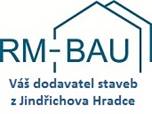 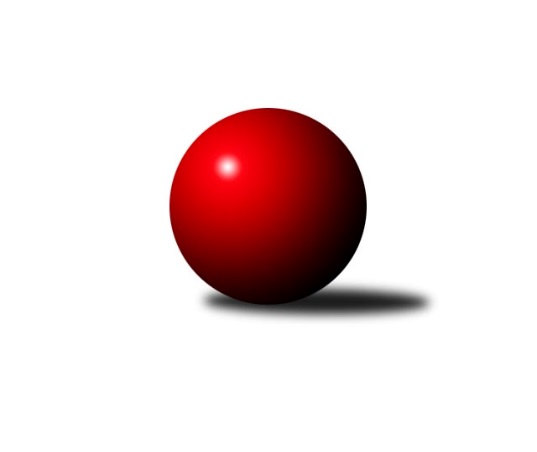 Č.12Ročník 2021/2022	18.3.2022Nejlepšího výkonu v tomto kole: 1696 dosáhlo družstvo: TJ Jiskra Nová Bystřice BOP Jindřichův Hradec 2021/2022Výsledky 12. kolaSouhrnný přehled výsledků:TJ Kunžak C	- TJ Slovan Jindřichův Hradec B	5:1	1565:1478	5.0:3.0	8.3.TJ Jiskra Nová Bystřice B	- TJ Nová Včelnice B	6:0	1696:1630	5.0:3.0	18.3.TJ Sokol Slavonice C	- TJ Centropen Dačice F	4:2	1614:1585	5.0:3.0	18.3.Tabulka družstev:	1.	TJ Jiskra Nová Bystřice B	11	10	0	1	52.5 : 13.5 	56.5 : 31.5 	 1685	20	2.	TJ Jiskra Nová Bystřice C	10	7	0	3	37.5 : 22.5 	45.0 : 35.0 	 1611	14	3.	TJ Kunžak C	10	6	0	4	35.0 : 25.0 	41.0 : 39.0 	 1559	12	4.	TJ Centropen Dačice F	10	4	1	5	28.0 : 32.0 	33.0 : 47.0 	 1561	9	5.	TJ Nová Včelnice B	10	3	1	6	24.0 : 36.0 	40.0 : 40.0 	 1563	7	6.	TJ Slovan Jindřichův Hradec B	10	3	0	7	22.0 : 38.0 	36.0 : 44.0 	 1485	6	7.	TJ Sokol Slavonice C	11	2	0	9	17.0 : 49.0 	36.5 : 51.5 	 1533	4Podrobné výsledky kola:	 TJ Kunžak C	1565	5:1	1478	TJ Slovan Jindřichův Hradec B	Radka Burianová	 	 193 	 187 		380 	 0:2 	 423 	 	211 	 212		Martin Novák	Vlastimil Škrabal	 	 199 	 216 		415 	 2:0 	 367 	 	176 	 191		Jaroslav Vrzal	Libuše Hanzalíková	 	 197 	 174 		371 	 2:0 	 310 	 	161 	 149		Lenka Pudilová	Marcela Chramostová	 	 204 	 195 		399 	 1:1 	 378 	 	178 	 200		Stanislav Korosrozhodčí: Radka BurianováNejlepší výkon utkání: 423 - Martin Novák	 TJ Jiskra Nová Bystřice B	1696	6:0	1630	TJ Nová Včelnice B	Richard Paul	 	 222 	 186 		408 	 2:0 	 394 	 	210 	 184		František Hána	Jan Havlíček ml.	 	 206 	 207 		413 	 1:1 	 411 	 	225 	 186		Jiří Dvořák	Jaroslav Běhoun	 	 198 	 242 		440 	 1:1 	 391 	 	217 	 174		Martin Kovalčík	Jan Baudyš	 	 222 	 213 		435 	 1:1 	 434 	 	208 	 226		Jan Šeberarozhodčí:  Vedoucí družstevNejlepší výkon utkání: 440 - Jaroslav Běhoun	 TJ Sokol Slavonice C	1614	4:2	1585	TJ Centropen Dačice F	Ondřej Kubeš	 	 225 	 196 		421 	 1:1 	 428 	 	213 	 215		Miloš Veselý	František Běhůnek	 	 185 	 209 		394 	 2:0 	 371 	 	177 	 194		Lubomír Náměstek	Lucie Kvapilová	 	 187 	 177 		364 	 0:2 	 431 	 	201 	 230		Stanislav Musil	Josef Petrik	 	 204 	 231 		435 	 2:0 	 355 	 	170 	 185		Jiří Matoušrozhodčí: Josef SmažilNejlepší výkon utkání: 435 - Josef PetrikPořadí jednotlivců:	jméno hráče	družstvo	celkem	plné	dorážka	chyby	poměr kuž.	Maximum	1.	Jaroslav Běhoun 	TJ Jiskra Nová Bystřice B	443.50	298.5	145.1	5.4	4/5	(465)	2.	Jan Baudyš 	TJ Jiskra Nová Bystřice B	436.00	298.9	137.2	7.1	4/5	(462)	3.	Jiří Mertl 	TJ Jiskra Nová Bystřice C	431.21	302.1	129.1	10.3	4/5	(466)	4.	Josef Petrik 	TJ Sokol Slavonice C	422.50	295.8	126.8	9.0	4/6	(460)	5.	Stanislav Musil 	TJ Centropen Dačice F	415.05	284.7	130.4	8.0	4/5	(440)	6.	Jan Havlíček  ml.	TJ Jiskra Nová Bystřice B	413.35	288.5	124.9	8.4	4/5	(478)	7.	Vladimír Klíma 	TJ Nová Včelnice B	412.44	294.8	117.7	9.7	4/5	(432)	8.	Martin Kovalčík 	TJ Nová Včelnice B	409.75	284.8	125.0	9.5	4/5	(439)	9.	Veronika Pýchová 	TJ Jiskra Nová Bystřice C	409.00	286.9	122.1	8.6	4/5	(425)	10.	Vlastimil Škrabal 	TJ Kunžak C	407.10	289.6	117.5	10.8	5/6	(432)	11.	Pavel Holzäpfel 	TJ Centropen Dačice F	404.94	286.4	118.5	9.4	4/5	(445)	12.	Richard Paul 	TJ Jiskra Nová Bystřice B	402.60	291.5	111.1	10.8	5/5	(472)	13.	Jan Mol 	TJ Jiskra Nová Bystřice C	401.60	282.3	119.3	8.7	5/5	(439)	14.	Marcela Chramostová 	TJ Kunžak C	397.35	279.2	118.2	8.6	4/6	(420)	15.	Miloš Veselý 	TJ Centropen Dačice F	395.50	278.3	117.3	11.3	4/5	(431)	16.	Marie Škodová 	TJ Slovan Jindřichův Hradec B	391.50	287.0	104.5	11.9	4/5	(409)	17.	Josef Smažil 	TJ Sokol Slavonice C	389.25	269.3	120.0	13.0	4/6	(406)	18.	Josef Ivan 	TJ Jiskra Nová Bystřice C	387.25	270.1	117.1	10.2	4/5	(448)	19.	Radka Burianová 	TJ Kunžak C	384.67	269.4	115.3	10.4	6/6	(428)	20.	Libuše Hanzalíková 	TJ Kunžak C	384.13	262.2	121.9	7.9	6/6	(419)	21.	František Hána 	TJ Nová Včelnice B	381.13	273.3	107.8	11.8	4/5	(452)	22.	Milan Švec 	TJ Jiskra Nová Bystřice C	380.00	274.1	105.9	10.9	4/5	(398)	23.	Jovana Vilímková 	TJ Kunžak C	376.83	280.1	96.8	12.9	4/6	(398)	24.	Lubomír Náměstek 	TJ Centropen Dačice F	375.80	269.6	106.2	12.4	5/5	(404)	25.	Stanislav Koros 	TJ Slovan Jindřichův Hradec B	375.10	269.5	105.6	13.2	5/5	(424)	26.	Jiří Matouš 	TJ Centropen Dačice F	369.07	273.6	95.5	14.8	5/5	(409)	27.	Milena Žampachová 	TJ Sokol Slavonice C	367.50	269.3	98.3	12.9	4/6	(398)	28.	František Běhůnek 	TJ Sokol Slavonice C	367.15	263.9	103.3	11.8	6/6	(406)	29.	Jaroslav Vrzal 	TJ Slovan Jindřichův Hradec B	343.96	252.0	91.9	15.4	4/5	(382)	30.	Lenka Pudilová 	TJ Slovan Jindřichův Hradec B	322.13	244.4	77.8	20.9	4/5	(342)		Petra Mertlová 	TJ Jiskra Nová Bystřice C	451.50	300.0	151.5	1.5	1/5	(463)		Jan Šebera 	TJ Nová Včelnice B	425.50	297.5	128.0	4.7	2/5	(448)		Tomáš Kopáček 	TJ Jiskra Nová Bystřice B	424.00	295.3	128.8	4.5	2/5	(434)		Ondřej Kubeš 	TJ Sokol Slavonice C	417.87	289.1	128.8	8.0	3/6	(434)		František Šotola 	TJ Jiskra Nová Bystřice B	412.00	288.0	124.0	11.0	1/5	(412)		Dagmar Stránská 	TJ Jiskra Nová Bystřice B	411.11	291.2	119.9	10.9	3/5	(429)		Martin Novák 	TJ Slovan Jindřichův Hradec B	404.00	276.0	128.0	9.0	3/5	(431)		Jiří Hembera 	TJ Nová Včelnice B	396.67	278.2	118.5	9.8	2/5	(411)		Pavel Novák 	TJ Jiskra Nová Bystřice C	396.50	276.5	120.0	13.5	1/5	(416)		Jiří Kačo 	TJ Slovan Jindřichův Hradec B	396.17	287.1	109.1	12.0	3/5	(418)		Rudolf Borovský 	TJ Sokol Slavonice C	393.00	271.0	122.0	10.0	2/6	(423)		Matyáš Doležal 	TJ Centropen Dačice F	384.00	268.0	116.0	11.0	1/5	(384)		Lucie Kvapilová 	TJ Sokol Slavonice C	378.50	289.5	89.0	12.5	2/6	(393)		Jiří Dvořák 	TJ Nová Včelnice B	377.67	266.0	111.7	16.0	3/5	(426)		Josef Jirků 	TJ Slovan Jindřichův Hradec B	374.00	278.0	96.0	25.0	1/5	(374)		Lukáš Lavička 	TJ Nová Včelnice B	371.25	263.0	108.3	9.3	2/5	(398)		Tomáš Cvček 	TJ Sokol Slavonice C	368.00	268.5	99.5	16.5	2/6	(372)		Hana Drobiličová 	TJ Sokol Slavonice C	361.00	257.0	104.0	13.5	2/6	(372)Sportovně technické informace:Starty náhradníků:registrační číslo	jméno a příjmení 	datum startu 	družstvo	číslo startu23115	Lucie Kvapilová	18.03.2022	TJ Sokol Slavonice C	2x24624	Ondřej Kubeš	18.03.2022	TJ Sokol Slavonice C	2x
Hráči dopsaní na soupisku:registrační číslo	jméno a příjmení 	datum startu 	družstvo	Program dalšího kola:13. kolo24.3.2022	čt	18:00	TJ Centropen Dačice F - TJ Jiskra Nová Bystřice B	24.3.2022	čt	18:00	TJ Nová Včelnice B - TJ Slovan Jindřichův Hradec B	24.3.2022	čt	19:00	TJ Jiskra Nová Bystřice C - TJ Kunžak C				-- volný los -- - TJ Sokol Slavonice C	Nejlepší šestka kola - absolutněNejlepší šestka kola - absolutněNejlepší šestka kola - absolutněNejlepší šestka kola - absolutněNejlepší šestka kola - dle průměru kuželenNejlepší šestka kola - dle průměru kuželenNejlepší šestka kola - dle průměru kuželenNejlepší šestka kola - dle průměru kuželenNejlepší šestka kola - dle průměru kuželenPočetJménoNázev týmuVýkonPočetJménoNázev týmuPrůměr (%)Výkon6xJaroslav BěhounN. Bystřice B4404xJosef PetrikSlavonice C111.654353xJosef PetrikSlavonice C4353xStanislav MusilDačice F110.624316xJan BaudyšN. Bystřice B4354xMiloš VeselýDačice F109.854282xJan ŠeberaN. Včelnice B4346xJaroslav BěhounN. Bystřice B108.974404xStanislav MusilDačice F4314xOndřej KubešSlavonice C108.054214xMiloš VeselýDačice F4287xJan BaudyšN. Bystřice B107.73435